ПРИЛОЖЕНИЕ 1Рабочий листродителя(предлагается заполнить пропуски)1. Чем полезен Интернет:на множестве сайтов можно найти массу интересной и полезной информации; сидя перед монитором можно__________________________________, посетить __________, соборы, _____________________мира; нажатием пары клавиш можно _____________________________________; в сети существуют различные способы заработка средств к существованию; возможность _____________ с удаленным собеседником и т.д.2. Чем опасен Интернет: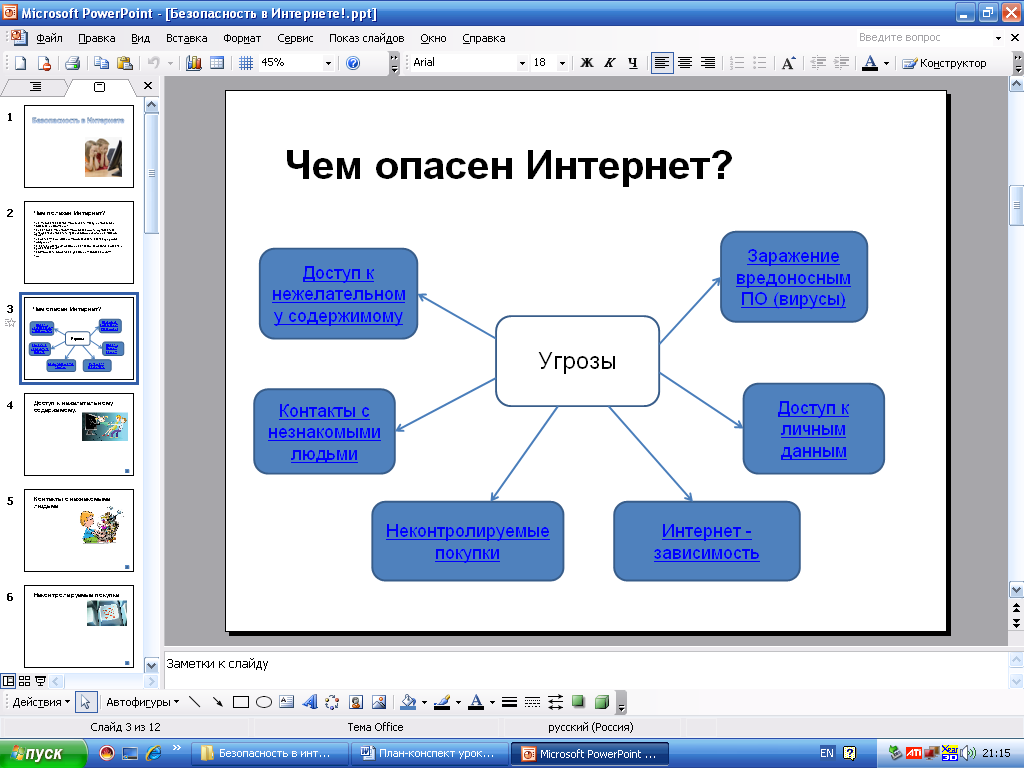 3. Доступ к нежелательному содержимому:НЕ ПОСЕЩАЙ!сайты, посвященные продаже ____________________________ или другой незаконной деятельности; сайты с рекламой ___________ и ____________; сайты, посвященные изготовлению взрывчатых веществ; сайты, пропагандирующие ____________, насилие и нетерпимость; сайты, где продают оружие, отравляющие вещества, алкоголь; сайты, позволяющие принимать участие в азартных играх он-лайн; сайты, на которых могут собирать и продавать частную информацию о Вашей семье.4. Памятка Интернет-безопасности для детей:Проводи больше времени с реальными друзьями.Обязательно скажи взрослому, если кто-то в Сети надоедает тебе.Сразу прекращай контакт с любым, кто пытается узнать информацию Тебе и Твоей семье.Будь осторожен с сайтами которые пытаются настроить тебя против Твоей семьи. Не обменивайся с незнакомцами фотографиями через Интернет. Не открывайте электронные сообщения от незнакомых людей и не скачивайте вложенные в них файлы.5. Интернет-зависимость - навязчивое желание подключиться к Интернету и болезненная неспособность вовремя отключиться от него.Основные типы интернет-зависимости: Навязчивый веб-серфинг Пристрастие к виртуальному общению и виртуальным знакомствам Игровая зависимость Навязчивая финансовая потребность Пристрастие к просмотру фильмовПути решения проблемы: Любовь к чтению художественной и познавательной литературы; прослушиванию музыки; посещению музеев, выставок, театра; прогулкам на природе. Общение с родителями, друзьями и родными. Творческие увлечения, спорт.6. Фишинг - вид интернет-мошенничества, целью которого является получение доступа к конфиденциальным данным пользователей - логинам и паролям. Меры безопасности:По возможности не сообщайте свои личные данныеНикогда не сообщайте пользователям через интернет: паспортные данные, банковские реквизиты и другую финансовую информацию.При регистрации используйте НИК, при выборе пароля используйте набор из строчных и заглавных букв и цифр.ПРИЛОЖЕНИЕ 2Тест по теме «Интернет: как избежать опасности».1. Выберите правильные ответы на вопрос "Чем полезен Интернет?":на множестве сайтов можно найти массу полезной информациивоздействием на неокрепшую психику и ум ребенкавозможностью общаться по электронной почтенеограниченным доступам к нежелательному содержимомувозможностью совершать путешествия, посещать выставки и музей, не выходя из домаОтвет: a, c, e.2. Выберите правильные ответы на вопрос "Чем опасен Интернет?":возможностью возникновения Интернет-зависимостипотенциальным доступом к Вашим личным даннымвозможностью заражения вредоносным ПОконтактами с незнакомыми людьми с помощью чатов или электронной почтывозможностью заказать необходимые вещи не выходя из домаОтвет: a, b, c, d.3. Какой термин описан ниже?"Навязчивое желание подключиться к Интернету и болезненная неспособность вовремя отключиться от него".Ответ: Интернет-зависимость.4. Как преодолеть Интернет-зависимость?вести здоровый образ жизнипереключиться на игры в телефонеобщаться с живой природойзаниматься творчествомбольше смотреть телевизорОтвет: a, c, d.5. Какое понятие описано ниже?«Вид интернет-мошенничества, целью которого является получение доступа к конфиденциальным данным пользователей - логинам и паролям».Ответ: фишинг.6. Выберите ответ на вопрос "Как обезопасить себя на Интернет-аукционах?"не сообщать номера своих кредитных картне доверять слишком привлекательным предложениямперед покупкой получить полную информацию о продавцевсегда покупать товары со скидками и по различным акциямпокупать товары только на проверенных сайтахОтвет: a, b, c, e.7. Какие сайты лишнее?образовательные сайтыофициальные сайты поиска работы в вашем городесайты с рекламой табака и алкоголясайты, посвященные морфологическим словарям и проверке правописаниятопографические сайтыОтвет: сайты с рекламой табака и алкоголя.8.  Как следует вести себя ребенку при работе в Интернете?говорить взрослым, если кто-то в Сети надоедает тебепосещать музеи, выставки, картинные галереи, пользуясь возможностями Сетине обмениваться с незнакомцами фотографиями через Интернетрассказывать незнакомым людям информацию о себе и своей семьене открывать электронные сообщения от незнакомых людей и не загружать вложенные в них файлыОтвет: a, b, c, e.9. Какое слово зашифровано ниже?Е Б П А Н С Т Ь З О О СОтвет: безопасность.ПРИЛОЖЕНИЕ 3РефлексияРодительское собрание понравилось. Узнали что-то новое. Родительское собрание понравилось. Однако ничего нового не узнали. Родительское собрание не понравилось. Зря время потеряли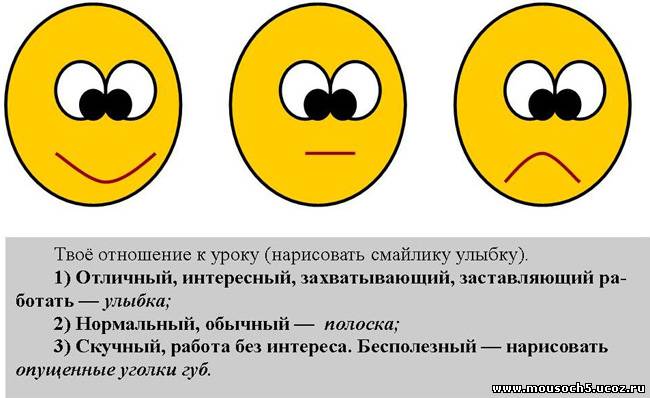             Рис. 1                               Рис. 2                                     Рис. 3